 								Grille d’évaluation individuelle      							                                          Candidat :  Frédéric Lalonde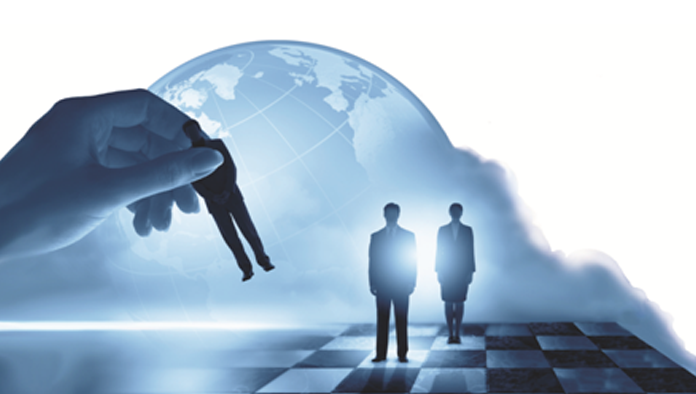                                                                                      Poste :   ACHETEUR / PRODUITS INDIRECTS		                                                                                              Date de rencontre :  Le 27 septembre 2018 Légende :  	4 = Excellent (dépasse les attentes pour la fonction) 3 = Bien (répond aux attentes pour la fonction) 	/  602 = Faible (n’atteint pas les attentes pour la fonction) 																              Note totale :        ______________________________            1 = Inacceptable (est très en-dessous des attentes)																			Complété par : ______________________________________________________________________                                                                                                                                                   				                                                                                            DIPLOME ET TITREFORMATION ET/OU EXPÉRIENCE EN APPROVISIONNEMENTAUTRES FORMATIONSMS OFFICE   ERP   SAPEXPÉRIENCE EN ACHAT DE PRODUITS INDIRECTSAUDIT DE FOURNISSEURSDÉVELOPPEMENT DE SOURCES34234--UQÀM Bac par cumul, 2 certificats complétés : admin 2014, gestion 2017 Chaine d’approvisionnement sera complété en 2018Acheteur stratégique chez Keurig depuis 2015Auparavant 5 ans chezTranscontinental CFP Pierre-Dupuy, ASP en Lancement d’entreprise 2007MS Office
Globetek Intéral MROResponsable des achats MRO, SST, Déchets/Recyclage; Gestion et application du processus d'approvisionnement du magasin de maintenance au quotidien (distributeurs et fabricants, volume annuel d’environ 3 000 000 $) ;À validerÉvaluation des fournisseurs par "Scorecard"À validerSOUCI DU PROFIT / RENTABILITÉGESTION DE BUDGETSAMÉLIORATION CONTINUEOptimisation des processus (temps et mouvements) et des coûts d’approvisionnementÀ validerÉlaboration de divers indices de performance et rapports pour le Directeur Maintenance.FORCE DE PERSUASION / CONVICTIONRÉACTIVITÉCOMMUNICATIONAUTONOMIE / MOBILITÉAUTONOMIE / MOBILITÉANNÉES D’EXPÉRIENCEBILINGUISME4444443Récipiendaire de la bourse « d’engagement et de leadership » de la fondation du collège Ahuntsic et de l’AGÉCA (2001-2002)